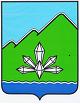 АДМИНИСТРАЦИЯ ДАЛЬНЕГОРСКОГО ГОРОДСКОГО ОКРУГА           ПРИМОРСКОГО КРАЯ ПОСТАНОВЛЕНИЕ _______________                             г. Дальнегорск                              №   _______Об утверждении административного регламентапредоставления муниципальной услуги «Предоставление информации об объектах учета, содержащейся в реестре муниципального имущества»В соответствии со статьей 16 Федерального закона от 06.10.2003 № 131-Ф3 «Об общих принципах организации местного самоуправления в Российской Федерации», Федерального закона от 27.07.2010 № 210-ФЗ «Об организации предоставления государственных и муниципальных услуг», руководствуясь Уставом Дальнегорского городского округа, администрация Дальнегорского городского округа ПОСТАНОВЛЯЕТ:	Утвердить прилагаемый административный регламент предоставления муниципальной услуги «Предоставление информации об объектах учета, содержащейся в реестре муниципального имущества».Признать утратившими силу следующие постановления администрации Дальнегорского городского округа:от 25.07.2014 № 630-па «Об утверждении административного регламента предоставления администрацией Дальнегорского городского округа муниципальной услуги «Предоставление информации из реестра муниципального имущества»;от 30.01.2015 № 58-па «О внесении изменения в административный регламент «Предоставление информации из реестра муниципального имущества», утвержденный постановлением администрации Дальнегорского городского округа от 25.07.2014 № 630-па»;от 28.06.2016 № 357-па «О внесении изменений в административный регламент предоставления администрацией Дальнегорского городского округа муниципальной услуги «Предоставление информации из реестра муниципального имущества», утвержденный постановлением администрации Дальнегорского городского округа от 25.07.2014 № 630-па».Настоящее постановление подлежит опубликованию в газете «Трудовое слово» и размещению на официальном сайте Дальнегорского городского округа.Контроль за исполнением настоящего постановления возложить на начальника Управления муниципального имущества администрации Дальнегорского городского округа.Глава Дальнегорского городского округа                                                                                    А.М. ТеребиловЛИСТ СОГЛАСОВАНИЯпроекта постановления (распоряжения) Администрации Дальнегорского городского округаОб утверждении Административного регламентапо предоставлению муниципальной услуги «Передача в собственность граждан, занимаемых ими жилых помещений жилищного фонда (приватизация жилищного фонда) Дальнегорского городского округа»Постановление (распоряжение) разослать: УМИ – 2 экз.Подготовила____________________________________________ Е.А. ОсиповаКонфликт интересов отсутствует ___________________________ Е.А. ОсиповаПередано в управление делами ____________________________________________Примечание: управление делами рассылает копии постановлений, распоряженийв строгом соответствии со спискомДолжность Инициалы, фамилия Дата поступления документа на согласование Замечания, подписьДата согласованияНачальник УМИ администрации ДГОПокулевская В.Л.Главный специалист 1 разряда УМИ администрации ДГОГорбач О.А.Начальник юридического отдела администрации ДГОАлексеев М.В.Начальник управления делами администрации ДГОМамонова И.О.